附件四、昆明职工教育网二维码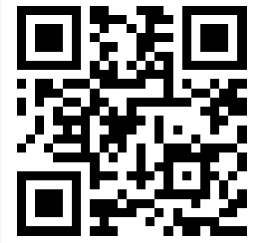 